Приложение 1Эмблема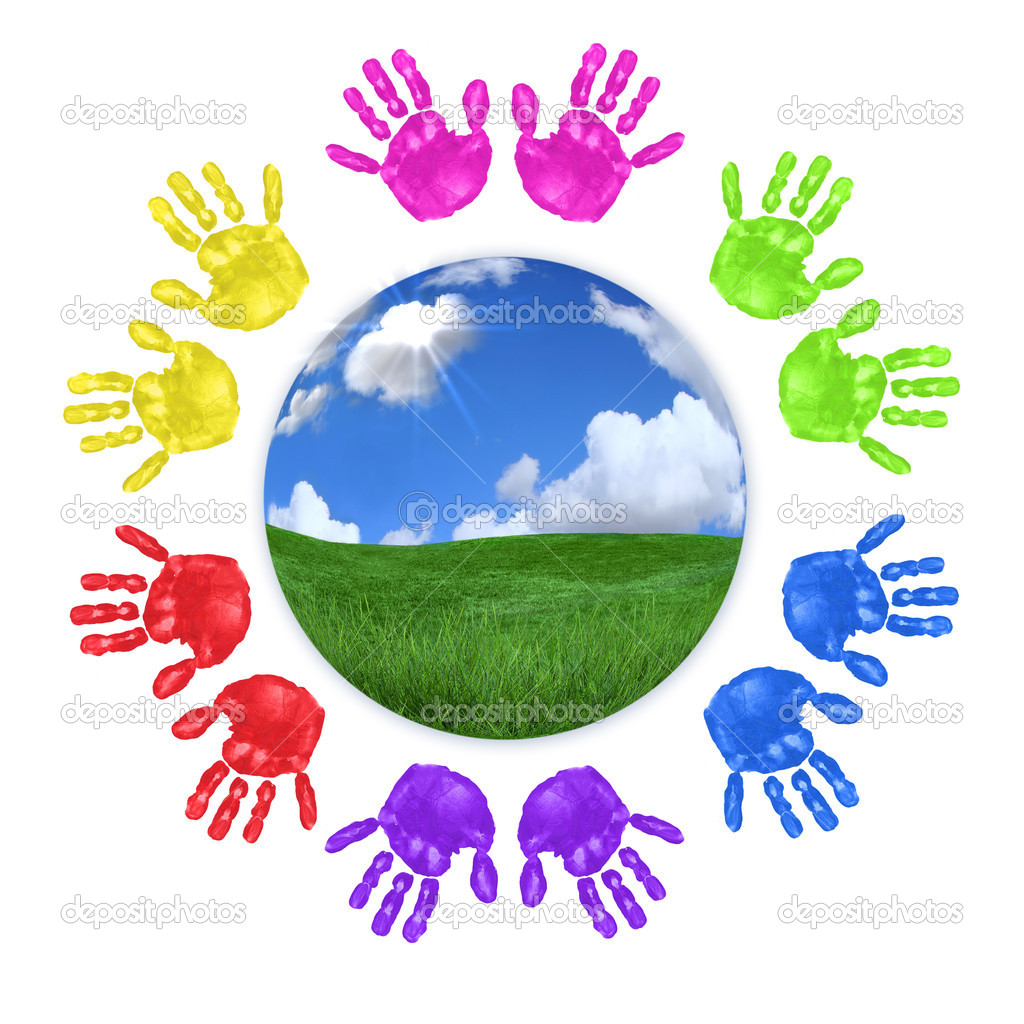 